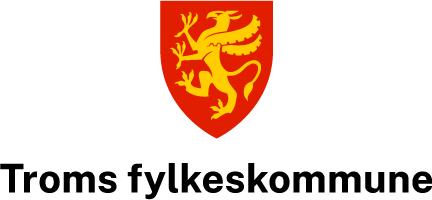 Søknad om løyve til oppsetting av reklame rettet mot offentligveg etter vegloven § 33SøkerGrunneierReklamens lokaliseringGenerelle opplysninger Annet (beskriv)		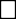 10. Underskrift(Sted, dato, søkers underskrift)Navn/firmaPostadresseTelefon/mobil	e-postNavn på hjemmelsinnehaverPostadresseTelefon/mobil	e-postEiendommens adressegnr./bnr.	KommuneVegen(e) reklamen retter seg motGjelder reklamen stedlig virksomhet skiltet med offentlig serviceskilt?JaNeiSkal reklamebudskapet veksle oftere enn en gang i døgnet?JaNeiForegår virksomheten det reklameres for i bygningen reklamen skal festes på?JaNeiPå bygning	På frittstående stativ ellermast	På gjerde, mur e.l.Ca. avstand til vegen(e) i meterUtvendige mål (bredde x høyde x dybde)	Høyde over terreng til underkant reklameReklamens ordlydBokstavhøyd(er)	Bokstavfarge(r)	BakgrunnsfargeSymbol(er), logo(er), bilde(r), (beskriv)Symbolstørrelse(r)	Symbolfarge(r)	BakgrunnsfargeMateriale i selve reklamen	Materiale i stativ/mastReflekterende materialer og/eller selvlysende farger	Ønskes brukt	Ønskes ikkebruktSkal reklamen værebelyst?	Ja, utvendig	Ja, innvendig	Nei